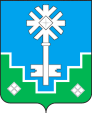 МУНИЦИПАЛЬНОЕ ОБРАЗОВАНИЕ «ГОРОД МИРНЫЙ» МИРНИНСКОГО РАЙОНА РЕСПУБЛИКИ САХА (ЯКУТИЯ) ГОРОДСКОЙ СОВЕТСАХА РЕСПУБЛИКАТЫН МИИРИНЭЙ ОРОЙУОНУН«МИИРИНЭЙ КУОРАТ» МУНИЦИПАЛЬНАЙ ТЭРИЛЛИИ КУОРАТЫН СЭБИЭТЭПРЕЗИДИУМРЕШЕНИЕБЫhААРЫЫТА10.07.2019										              № IV – 12-1О награждении Почетной грамотой МО «Город Мирный»За многолетний добросовестный труд, высокий профессионализм, преданность своему делу, активную гражданскую позицию наградить Почетной грамотой муниципального образования «Город Мирный» с вручением памятного сувенира:АДАМОВА Станислава Иннокентьевича – главного специалиста Управления автоматизации Специализированного треста «Алмазавтоматика» Акционерной компании «АЛРОСА» (публичное акционерное общество);ВОРОБЬЕВА Виктора Николаевича – водителя автомобиля Мирнинского автотранспортного предприятия Общества с ограниченной ответственностью «Алмаздортранс»;ГУБАРЕВА Валентина Сергеевича – главного энергетика службы главного энергетика Мирнинского авиапредприятия Акционерной компании «АЛРОСА» (публичное акционерное общество);ДОЛГИХ Сергея Николаевича – начальника гидротехнического отдела института «Якутнипроалмаз» Акционерной компании «АЛРОСА» (публичное акционерное общество);ЖУКОВА Александра Николаевича – электромонтера по ремонту и обслуживанию электрооборудования участка водопроводно-очистных сооружений (ВОС) Общества с ограниченной ответственностью «Предприятие тепловодоснабжения»;КРАСИЛЬНИКОВА Сергея Евгеньевича – начальника производственно-технического отдела Акционерного общества «АЛРОСА-Газ»;ТАЩАЕВА Владимира Васильевича – инженера по техническому обслуживанию авиационной техники отдела технического контроля инженерно-авиационной службы Акционерного общества «Авиакомпания АЛРОСА».Председатель городского Совета		                                           О.В. Путинцева